行政人員工作移交清單移交清單項目一、業務職掌事項（含業務辦理時程）二、未辦或未完成之重要事項（含近期業務交待事項）三、當學年度需完成之重點事項四、經管財產總目錄（包括印章戳記、設備、圖書、檔案文卷、電腦帳密及檔案文件等）單位：移交人：　　    　			（簽章）接交人：　　　    			（簽章）監交人：　　   　 			（簽章）(單位主管)移交日期：    年    月    日註1.如為校內異動最遲應於調任後1個月內完成交接，餘應於離校前辦理完成。註2.移交清單1式3份，核章後請掃描成電子檔傳送人資處收存，紙本分存異動單位及交接雙方。一、業務職掌事項（含業務辦理時程，電腦文件亦應以業務主要項目製成索引）(條列之)二、未辦或未完成之重要事項（含近期業務交待事項）(條列之)三、當學年度需完成之重點事項 (條列之)四、經管財物總目錄（包括印章戳記、設備、圖書、檔案文卷、電腦帳密及檔案文件等）1.印章戳記目錄2.設備目錄3.圖書目錄4.檔案文卷目錄5.電腦帳密：帳號                  密碼                  (1)業管電腦檔案文件清單，請以業務主要項目製成索引，並依下列範本方式顯示文件夾，且確認檔案可開啟無誤。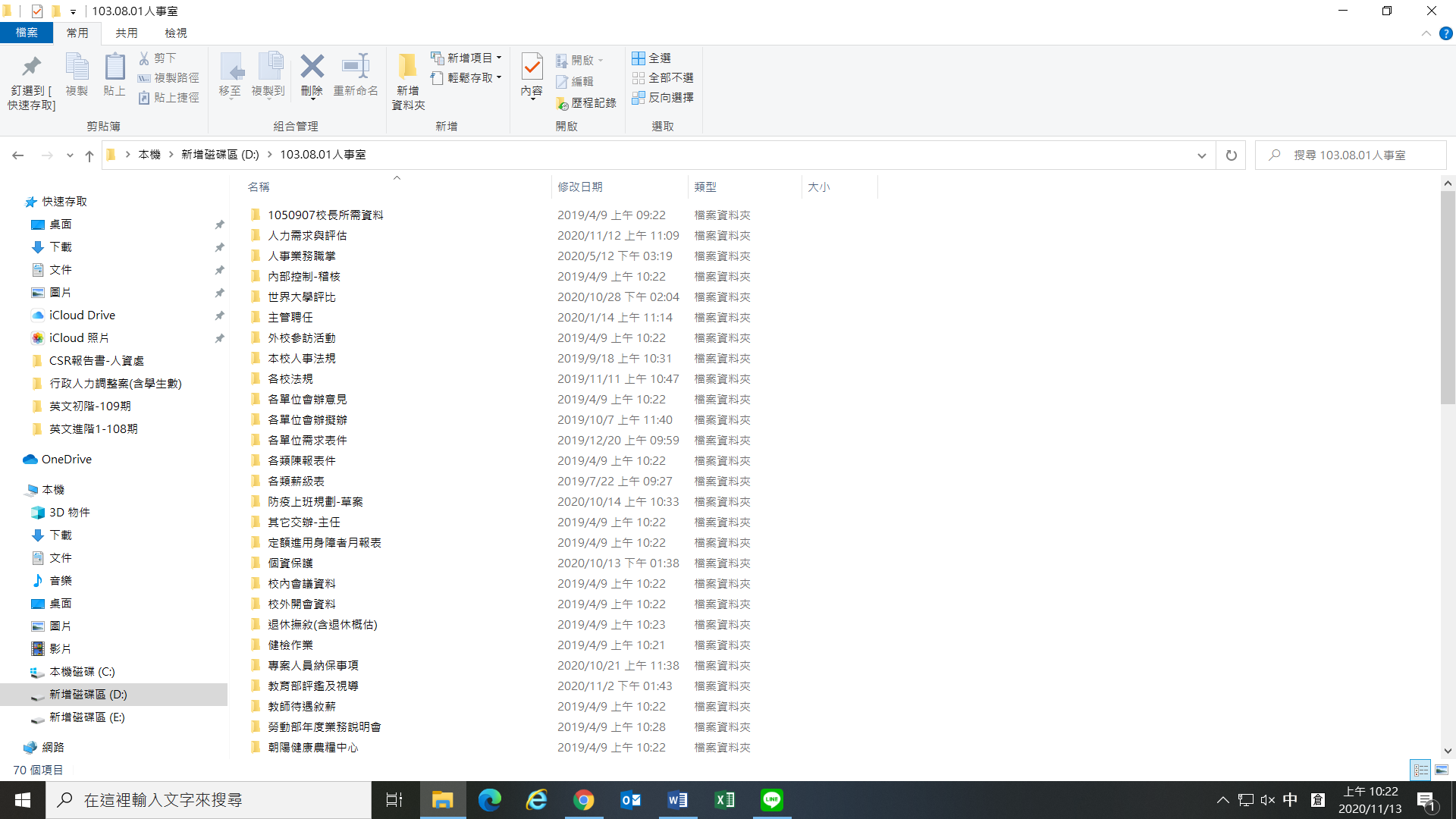 (2)攜帶式硬礏檔案文件清單，同上規範。名稱 印鑑數量序號設備名稱數量備   註1234567891011121314151617181920序號圖書名稱冊數備   註1234567891011121314151617181920序號表冊名稱冊數備   註1234567891011121314151617181920